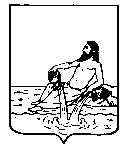 ВЕЛИКОУСТЮГСКАЯ ДУМАВЕЛИКОУСТЮГСКОГО МУНИЦИПАЛЬНОГО ОКРУГАР Е Ш Е Н И Е  от      27.09.2022                №     7                  ___________________________________________________________________________                   ______________________г. Великий УстюгВ соответствии с Федеральным законом от 6 октября 2003 года № 131-ФЗ «Об общих принципах организации местного самоуправления в Российской Федерации», Великоустюгская Дума РЕШИЛА:1. Утвердить Положение  о постоянных комиссиях Великоустюгской Думы Великоустюгского муниципального округа Вологодской области согласно приложению.2. Настоящее решение вступает в силу со дня подписания и подлежит официальному опубликованию.УТВЕРЖДЕНО:решениемВеликоустюгской Думыот 27.09.2022 № 7 (приложение)ПОЛОЖЕНИЕО ПОСТОЯННЫХ КОМИССИЯХ ВЕЛИКОУСТЮГСКОЙ ДУМЫВеликоустюгского муниципального округа ВОЛОГОДСКОЙ ОБЛАСТИРаздел 1. ОБЩИЕ ПОЛОЖЕНИЯСтатья 1. Постоянные комиссии1. Великоустюгская Дума Великоустюгского муниципального округа Вологодской области (далее – Великоустюгская Дума) из числа депутатов образует постоянные комиссии (далее - комиссии) для предварительного рассмотрения и подготовки вопросов, относящихся к ведению Великоустюгской Думы - представительного органа Великоустюгского муниципального округа.3. Комиссии подотчетны и подконтрольны Великоустюгской Думе.4. Деятельность комиссий основывается на принципах законности, гласности, коллегиальности и учета общественного мнения.5. В своей деятельности комиссии руководствуются Конституцией Российской Федерации, действующим законодательством Российской Федерации и Вологодской области, Уставом Великоустюгского муниципального округа, Регламентом Великоустюгской Думы, правовыми актами Великоустюгской Думы и настоящим Положением.Статья 2. Структура и порядок формирования постоянных комиссий1. Постоянные комиссии Великоустюгской Думы формируются в порядке, установленном Регламентом Великоустюгской Думы.2. В Великоустюгской Думе создаются следующие постоянные комиссии:по экономическим, бюджетным и социальным вопросам;по правовым вопросам, Регламенту и депутатской этике.3. Персональный состав комиссий формируется на основании заявлений депутатов. Заявления о желании вступить в постоянную комиссию подаются депутатами в письменном виде в Великоустюгскую Думу не позднее чем за один день до даты заседания первой сессии нового созыва.4. Состав каждой комиссии составляет 15 депутатов. При подаче в Великоустюгскую Думу более 15 заявлений о вступлении в одну и ту же комиссию, состав этой комиссии формируется в количестве 15 депутатов исходя из даты и времени подачи заявления, а оставшиеся депутаты включаются в состав другой комиссии. 5. Депутат может быть членом не более одной комиссии. 6. Координация деятельности комиссий осуществляется председателем Великоустюгской Думы.Статья 3. Полномочия председателя комиссии, заместителя председателя комиссии1. Председатель комиссии:организует работу комиссии, созывает и ведет ее заседания;планирует работу комиссии, назначает дату заседания комиссии; председательствует на заседаниях комиссии;организует работу членов комиссии, дает им поручения в пределах своих полномочий по вопросам, входящим в компетенцию комиссии;организует контроль за исполнением решений комиссии;подписывает решения, заключения комиссии и протоколы ее заседаний.2. Заместитель председателя комиссии осуществляет по поручению председателя комиссии отдельные полномочия, а также исполняет обязанности председателя комиссии в случае его отсутствия или невозможности осуществления им своих полномочий.3. Член комиссии:участвует в деятельности комиссии, выполняет поручения комиссии и ее председателя;может вносить предложения для рассмотрения и участвовать в их подготовке и обсуждении;обязан участвовать в работе комиссии, предупреждать секретаря комиссии о невозможности участвовать в заседании комиссии, по предложению комиссии решением Великоустюгской Думы может быть выведен из состава комиссии за систематическое неучастие в ее работе.
Статья 4. Организация работы комиссии1. Основной формой работы комиссии является заседание, которое созывается председателем комиссии (заместителем председателя комиссии).Информация о времени и месте проведения заседания комиссии, выносимых на обсуждение вопросах по решению председателя (заместителя председателя) соответствующей комиссии направляются аппаратом Великоустюгской Думы членам постоянной комиссии (на адреса электронной почты) не позднее, чем за 3 календарных дня до дня заседания постоянной комиссии.2. Предложения в повестку заседания комиссии вносят председатель комиссии, члены комиссии, председатель Великоустюгской Думы.3. Предложения в повестку заседания комиссии направляются председателю комиссии в письменном виде с приложением документов и материалов, необходимых для рассмотрения вопроса на заседании комиссии.4. Заседание комиссии правомочно, если на нем присутствует не менее половины от общего числа членов комиссии.5. Заседания комиссии проводятся открыто. На заседаниях имеют право присутствовать депутаты, не входящие в состав данной комиссии, Глава Великоустюгского муниципального округа, аппарат Великоустюгской Думы, представители администрации округа, Великоустюгской межрайонной прокуратуры, следственного отдела по Великоустюгскому району следственного управления Следственного комитета Российской Федерации по Вологодской области, общественности, средств массовой информации.6. Решения комиссии принимаются большинством голосов от общего числа членов комиссии, присутствующих на заседании комиссии и носят рекомендательный характер.7. Организационное, техническое, правовое и иное обеспечение деятельности комиссии осуществляет аппарат Великоустюгской Думы.Аппарат Великоустюгской Думы:доводит до сведения членов комиссии дату ее проведения, принимает меры для обеспечения явки ее членов;по поручению председателя комиссии организует подготовку необходимых материалов и документов к заседаниям и обеспечивает ими членов комиссии;по поручению председателя комиссии приглашает для участия в заседаниях комиссии представителей органов государственной власти, местного самоуправления, руководителей организаций, общественных объединений, жителей округа, специалистов (экспертов);ведет протокол комиссии.8. Протокол комиссии подписывается председателем комиссии, в случае его отсутствия - заместителем председателя комиссии.Статья 5. Совместные заседания комиссий1. Для рассмотрения вопросов, отнесенных к компетенции двух постоянных комиссий, могут проводиться совместные заседания комиссий.2. Совместные заседания комиссий ведет председатель Великоустюгской Думы или один из председателей постоянных комиссий. Протокол совместного заседания комиссий подписывает председательствующий на совместном заседании комиссии.3. Решения на совместном заседании комиссий принимаются большинством голосов от общего числа членов комиссий, присутствующих на совместном заседании комиссий.Раздел 2. ПОЛНОМОЧИЯ ПОСТОЯННЫХ КОМИССИЙСтатья 6. Общие полномочия комиссий1. Основными направлениями деятельности постоянных комиссий являются:предварительное рассмотрение и подготовка проектов муниципальных правовых актов, относящихся к компетенции Великоустюгской Думы;предварительное рассмотрение и подготовка вопросов, относящихся к компетенции Великоустюгской Думы;представление на сессию Великоустюгской Думы докладов, содокладов, обзоров, аналитических и иных материалов;осуществление контрольных функций по предметам ведения комиссий в рамках реализации контрольных полномочий Великоустюгской Думы;организация и проведение мероприятий по вопросам, отнесенным к ведению Великоустюгской Думы и представляющим общественный интерес;проведение правовой и антикоррупционной экспертизы проектов решений Великоустюгской Думы;внесение предложений по реализации Великоустюгской Думой права законодательной инициативы;разработка предложений по плану работы Великоустюгской Думы.2. Комиссии по вопросам, относящимся к их ведению, вправе:вносить на рассмотрение Великоустюгской Думы проекты муниципальных правовых актов, относящихся к компетенции Великоустюгской Думы;давать заключения на проекты муниципальных правовых актов, вынесенных на рассмотрение Великоустюгской Думы;выступать с докладами и содокладами на сессии;запрашивать у Главы Великоустюгского муниципального округа, председателя Контрольно-счетной палаты Великоустюгского муниципального округа, руководителей структурных подразделений администрации округа, организаций и граждан информацию, материалы и документы по вопросам, относящимся к компетенции Великоустюгской Думы;заслушивать информацию ответственных лиц о выполнении решений Великоустюгской Думы;вносить предложения в повестку заседания Великоустюгской Думы, совместного заседания комиссий;вносить предложения в план работы Великоустюгской Думы;вносить предложения по передаче проектов решений Великоустюгской Думы для обсуждения населением;направлять председателю Великоустюгской Думы предложения о проведении внеочередных и выездных заседаний Думы;привлекать к своей работе специалистов (экспертов);рекомендовать своих членов в состав временных комиссий, рабочих групп, образуемых Великоустюгской Думой, администрацией округа;осуществлять контроль за исполнением решений Великоустюгской Думы по вопросам, относящимся к компетенции комиссии.Статья 7. Полномочия комиссии по экономическим, бюджетным и социальным вопросам1. К ведению комиссии по экономическим, бюджетным и социальным вопросам отнесены вопросы местного значения Великоустюгского муниципального округа в экономической, бюджетной и социальной сфере, установленные Уставом Великоустюгского муниципального округа.2. Основные направления деятельности комиссии:рассмотрение вопросов формирования, утверждения, исполнения бюджета Великоустюгского муниципального округа, контроля за исполнением данного бюджета;рассмотрение вопросов установления, изменения и отмены местных налогов и сборов Великоустюгского муниципального округа;рассмотрение вопросов владения, пользования и распоряжения имуществом, находящимся в муниципальной собственности Великоустюгского муниципального округа;рассмотрение вопросов установления тарифов на товары и услуги, относящиеся к компетенции Великоустюгского муниципального округа;предварительное рассмотрение ходатайств по предоставлению муниципальных преференций;рассмотрение вопросов развития образования, медицинской помощи, библиотечного обслуживания, культуры, физической культуры и массового спорта, работы с детьми и молодежью;рассмотрение вопросов в сфере электро- и газоснабжения населения; дорожной деятельности; предоставления транспортных услуг; профилактики терроризма и экстремизма; предупреждения и ликвидации последствий чрезвычайных ситуаций, охраны окружающей среды; организации утилизации и переработки бытовых и промышленных отходов; содержания межпоселенческих мест захоронения, организации ритуальных услуг; обеспечения услугами связи, общественного питания, торговли и бытового обслуживания; проведения мероприятий по гражданской обороне, защите населения и территории Великоустюгского муниципального округа от чрезвычайных ситуаций природного и техногенного характера; развития сельскохозяйственного производства, содействия развитию малого и среднего предпринимательства;осуществление взаимодействия с общественными объединениями и средствами массовой информации;рассмотрение проектов решений, затрагивающих вопросы осуществления предпринимательской и инвестиционной деятельности, заключений уполномоченного органа на указанные проекты решений, заключений уполномоченного органа по результатам экспертизы решений, затрагивающих вопросы осуществления предпринимательской и инвестиционной деятельности;иные вопросы в экономической, бюджетной и социальной сфере;Статья 8. Полномочия комиссии по правовым вопросам, Регламенту и депутатской этике1. К ведению комиссии по правовым вопросам, Регламенту и депутатской этике отнесены вопросы организации деятельности Великоустюгской Думы и депутатов Великоустюгской Думы и правовое обеспечение реализации вопросов местного значения Великоустюгского муниципального округа, установленных Уставом Великоустюгского муниципального округа.2. Основные направления деятельности комиссии:разработка проекта Устава Великоустюгского муниципального округа, Регламента Великоустюгской Думы, муниципальных правовых актов о статусе депутата Великоустюгской Думы, внесение предложений по их изменению;вопросы, связанные с соблюдением депутатами Великоустюгской Думы ограничений, запретов, исполнения обязанностей, которые установлены Федеральным законом от 25 декабря 2008 года N 273-ФЗ "О противодействии коррупции" и другими федеральными законами;подготовка проектов муниципальных правовых актов, относящихся к компетенции Великоустюгской Думы;проведение правовой и антикоррупционной экспертизы проектов решений Великоустюгской Думы;разъяснение и толкование норм Устава Великоустюгского муниципального округа, Регламента и муниципальных правовых актов, регламентирующих деятельность депутатов Великоустюгской Думы, иных решений, принимаемых Великоустюгской Думой, и контроль за их исполнением;рассмотрение обращений граждан и организаций, связанных с соблюдением законности, правопорядка, прав человека и гражданина, на территории округа;рассмотрение обращений о нарушениях депутатами Великоустюгской Думы депутатской этики и правил поведения;контроль за исполнением депутатами обязанностей, установленных решениями Великоустюгской Думы. О Положении о постоянных комиссиях Великоустюгской Думы Великоустюгского муниципального округа Вологодской областиПредседатель Великоустюгской Думы__________________С.А. КапустинГлава Великоустюгского муниципального района ________________     А.В. Кузьмин